SNAC February 2021 NewsletterFrom the Operations CommitteeAnnouncementsDirector, Daniel Pitti (dpitti@virginia.edu)SNACSchool Upcoming training events fall on the following dates: February 16-17 and March 16-17. Please email Dina Herbert to reserve a space. There are several seats open for these events, so please spread the word to your colleagues. Classes are capped at 25 participants.SNAC Stats   The following includes general statistical information about use of SNAC’s research portal. As of reporting time (January 26, 2021), there were 3,724,240 identity constellations and  2,099,699 resource descriptions in SNAC. In the past month, SNAC had over 108,000 users and referred over 4,900 visitors to holding institutions’ sites.SNAC-related PublicationsWe invite Cooperative members to share articles, blog posts, and any other published content about SNAC and SNAC-related topics or projects. Please send citations, with links, to Faith Charlton, Chair of the Communications Working Group at faithc@princeton.edu. Member NewsWe invite Cooperative members to share news about SNAC-related projects or initiatives that they are undertaking, such as workflows and policies for creating or enhancing identity constellations, or if members want to highlight identity constellations. Please send a short (150-words max) blurb to Faith Charlton, Chair of the Communications Working Group at faithc@princeton.edu. Working Group Updates Communications: Faith Charlton, Chair (faithc@princeton.edu)  Developer’s Update: Joseph Glass, Lead Developer (jhg2v@virginia.edu)The developer team is improving the over 157,000 Geographic Places in SNAC. Improvements include consolidating duplicated place entries, correcting misspellings and errors present during the original ingest, and matching places with latitude, longitude and Geoname URIs. Technology Infrastructure: Alex Duryee (alexanderduryee@nypl.org) and Iris Lee (ilee@amnh.org), Co-chairs At the working group’s monthly meeting on January 20, it discussed follow-up questions from the ArchivesSpace 3.0 webinar and EAC-CPF 2.0 review.  The WG will review the EAC-CPF 2.0 draft during the comments period and provide feedback regarding its suitability and impact on SNAC.  The WG also discussed a user question regarding ArchivesSpace and SNAC and how relationships will export between systems.Editorial Standards: Susan Pyzynski, Chair (pyzynski@fas.harvard.edu) The minutes to the January ESWG meeting can be found here: https://docs.google.com/document/d/1f1CRTT-wGF2tUVBGGrZ663XubfYA5McW5iKhcTm6hJw/edit We are in the process of finalizing a policy for preferencing fuller names when a SNAC entity is established. Our next meeting will be February 9 at 3:00 ET. Reference and Research:Marisa Bourgoin, Chair (BourgoinM@si.edu) The R&RWG had its first meeting in early January, followed by orientation presentations by the SNAC team to introduce the WG to SNAC’s features and planned enhancements. The WG will be setting its agenda and goals in its upcoming monthly meetings, tentatively scheduled for the second Tuesday of the month at 1 pm ET.___________________________________________________________________________The SNAC Cooperative monthly newsletter provides news about SNAC activities and is sent to our Cooperative Members listserv, which is open to anyone interested in SNAC. Those interested in subscribing to the listserv can do so here: http://lists.village.virginia.edu/mailman/listinfo/snac-coopmembers. Past issues of the newsletter are available on SNAC’s website. To comment on or request more information about the SNAC newsletter please contact the Communications Working Group Chair, Faith Charlton, at faithc@princeton.edu or fill out the contact form at https://snaccooperative.org/contact.   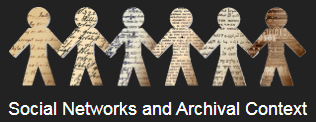 https://snaccooperative.org/ @SNACcooperative YouTube